MartiniqueMartiniqueMartiniqueJuly 2027July 2027July 2027July 2027MondayTuesdayWednesdayThursdayFridaySaturdaySunday123456789101112131415161718Bastille Day19202122232425Victor Shoelcher Day262728293031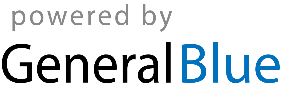 